Application to the Sally Christian Fund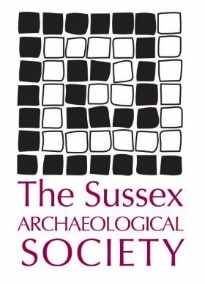 DATE: dd/mm/yyyyNAME: EMAIL: ADDRESS: Thank you for applying to the Sally Christian Fund. This fund honours the memory of Sally Christian, who developed her passion for archaeology as a mature student. Its purpose is to provide funding to individuals of all ages interested in undertaking archaeological research or study, regardless of if they are on a course of formal study. Grants can assist with: field trips, courses and study trips, attending conferences (including travel), and research projects. Other purposes, such as publication costs and the purchase of equipment, may be considered.CriteriaApplicant is at the start of their career or interest in archaeology (essential)Project has a clear Sussex focus (desirable)Applicant can demonstrate an active interest in archaeology (desirable)We are committed to being a truly inclusive organisation and welcome applications from all sections of the community. We encourage individuals to apply from marginalised and underrepresented groups, comprising identities such as race, disability, religion, socioeconomic background, gender equality and sexuality.Funding is awarded in March and October with up to £2,000 made available each year to multiple awardees.How to applyPlease complete all requested information belowOnce complete, please email the following through to leanneo’boyle@sussexpast.co.uk Completed application formAn up-to-date cvReferenceNEXT STEPSThe Board will consider all applications twice a year (March and October), with applicants informed of decisions straight after. If your application is successful, you will be asked to complete a bank details form for payment to be made.Successful applicants will be required to:Acknowledge the funding in any publications (online or offline) or presentationsSubmit a short article on the Sussex element of their work for submission to our membership magazine, Sussex Past & Present, and/or an article for Sussex Archaeological CollectionsDeposit any resulting publication in a Sussex Archaeological Society archiveDeposit any resulting publication in a further publicly accessible archiveWe wish you all the best with your application!Leanne O’BoyleExecutive DirectorAmount applied for: (Please include an itemised breakdown of costs)Activity to be funded:Relevant timings:(eg. dates for conference, training etc)Please explain how you meet the Fund’s criteria (max 500 words)Please outline how this activity will help you to pursue your interest in archaeology (max 500 words)